WÖCHENTLICHES MITARBEITER-MEETING	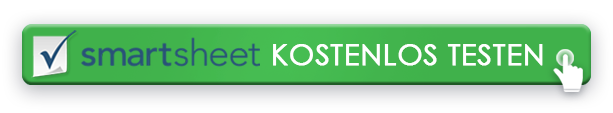 MODERATIONDATUMPROTOKOLLUHRZEITZEITNEHMERORTERÖFFNUNGERÖFFNUNGERÖFFNUNGERÖFFNUNGERÖFFNUNGERÖFFNUNGERÖFFNUNGERÖFFNUNGERÖFFNUNGTEAM ODER UNTERNEHMENANWESENDABWESENDBEGRÜSSUNGBEGRÜSSUNGBEGRÜSSUNGBEGRÜSSUNGBEGRÜSSUNGBEGRÜSSUNGBEGRÜSSUNGBEGRÜSSUNGBEGRÜSSUNGZUGEWIESENE ZEITZUGEWIESENE ZEITHANDLUNGSBEDARF SEITENSHANDLUNGSBEDARF BISBEMERKUNGENBEMERKUNGENPROTOKOLL D. VORIGEN MEETINGSPROTOKOLL D. VORIGEN MEETINGSPROTOKOLL D. VORIGEN MEETINGSPROTOKOLL D. VORIGEN MEETINGSPROTOKOLL D. VORIGEN MEETINGSPROTOKOLL D. VORIGEN MEETINGSPROTOKOLL D. VORIGEN MEETINGSPROTOKOLL D. VORIGEN MEETINGSPROTOKOLL D. VORIGEN MEETINGSZUGEWIESENE ZEITZUGEWIESENE ZEITHANDLUNGSBEDARF SEITENSHANDLUNGSBEDARF BISBEMERKUNGENBEMERKUNGENBERICHTE ÜBER ACTION ITEMSBERICHTE ÜBER ACTION ITEMSBERICHTE ÜBER ACTION ITEMSBERICHTE ÜBER ACTION ITEMSBERICHTE ÜBER ACTION ITEMSBERICHTE ÜBER ACTION ITEMSBERICHTE ÜBER ACTION ITEMSBERICHTE ÜBER ACTION ITEMSBERICHTE ÜBER ACTION ITEMSZUGEWIESENE ZEITZUGEWIESENE ZEITHANDLUNGSBEDARF SEITENSHANDLUNGSBEDARF BISBEMERKUNGENBEMERKUNGENWOCHENRÜCKBLICKWOCHENRÜCKBLICKWOCHENRÜCKBLICKWOCHENRÜCKBLICKWOCHENRÜCKBLICKWOCHENRÜCKBLICKWOCHENRÜCKBLICKWOCHENRÜCKBLICKWOCHENRÜCKBLICKZUGEWIESENE ZEITZUGEWIESENE ZEITHANDLUNGSBEDARF SEITENSHANDLUNGSBEDARF BISBEMERKUNGENBEMERKUNGENVERWALTUNGSANGELEGENHEITENVERWALTUNGSANGELEGENHEITENVERWALTUNGSANGELEGENHEITENVERWALTUNGSANGELEGENHEITENVERWALTUNGSANGELEGENHEITENVERWALTUNGSANGELEGENHEITENVERWALTUNGSANGELEGENHEITENVERWALTUNGSANGELEGENHEITENVERWALTUNGSANGELEGENHEITENZUGEWIESENE ZEITZUGEWIESENE ZEITHANDLUNGSBEDARF SEITENSHANDLUNGSBEDARF BISBEMERKUNGENBEMERKUNGENSICHERHEIT UND GESUNDHEIT AM ARBEITSPLATZSICHERHEIT UND GESUNDHEIT AM ARBEITSPLATZSICHERHEIT UND GESUNDHEIT AM ARBEITSPLATZSICHERHEIT UND GESUNDHEIT AM ARBEITSPLATZSICHERHEIT UND GESUNDHEIT AM ARBEITSPLATZSICHERHEIT UND GESUNDHEIT AM ARBEITSPLATZSICHERHEIT UND GESUNDHEIT AM ARBEITSPLATZSICHERHEIT UND GESUNDHEIT AM ARBEITSPLATZSICHERHEIT UND GESUNDHEIT AM ARBEITSPLATZZUGEWIESENE ZEITZUGEWIESENE ZEITHANDLUNGSBEDARF SEITENSHANDLUNGSBEDARF BISBEMERKUNGENBEMERKUNGENSICHERHEIT UND GESUNDHEIT AM ARBEITSPLATZSICHERHEIT UND GESUNDHEIT AM ARBEITSPLATZSICHERHEIT UND GESUNDHEIT AM ARBEITSPLATZSICHERHEIT UND GESUNDHEIT AM ARBEITSPLATZSICHERHEIT UND GESUNDHEIT AM ARBEITSPLATZSICHERHEIT UND GESUNDHEIT AM ARBEITSPLATZZUGEWIESENE ZEITHANDLUNGSBEDARF SEITENSHANDLUNGSBEDARF BISBEMERKUNGENSCHULUNGENSCHULUNGENSCHULUNGENSCHULUNGENSCHULUNGENSCHULUNGENZUGEWIESENE ZEITHANDLUNGSBEDARF SEITENSHANDLUNGSBEDARF BISBEMERKUNGENUNERLEDIGTES / NEUE TAGESORDNUNGSPUNKTE FÜR DAS NÄCHSTE MEETINGUNERLEDIGTES / NEUE TAGESORDNUNGSPUNKTE FÜR DAS NÄCHSTE MEETINGUNERLEDIGTES / NEUE TAGESORDNUNGSPUNKTE FÜR DAS NÄCHSTE MEETINGUNERLEDIGTES / NEUE TAGESORDNUNGSPUNKTE FÜR DAS NÄCHSTE MEETINGUNERLEDIGTES / NEUE TAGESORDNUNGSPUNKTE FÜR DAS NÄCHSTE MEETINGUNERLEDIGTES / NEUE TAGESORDNUNGSPUNKTE FÜR DAS NÄCHSTE MEETINGZUGEWIESENE ZEITHANDLUNGSBEDARF SEITENSHANDLUNGSBEDARF BISBEMERKUNGENVERTAGUNGVERTAGUNGVERTAGUNGVERTAGUNGVERTAGUNGVERTAGUNGZUGEWIESENE ZEITHANDLUNGSBEDARF SEITENSHANDLUNGSBEDARF BISBEMERKUNGENPROTOKOLL FREIGEGEBENPROTOKOLL FREIGEGEBENPROTOKOLL FREIGEGEBENPROTOKOLL FREIGEGEBENUNTERSCHRIFTDATUMDISCLAIMERAlle Artikel, Vorlagen oder Informationen, die Smartsheet auf seiner Webseite zur Verfügung stellt, dienen ausschließlich als Referenz. Wir bemühen uns um korrekte und aktuelle Inhalte, übernehmen jedoch keinerlei ausdrückliche oder stillschweigende Gewähr für die Vollständigkeit, Richtigkeit, Verlässlichkeit, Angemessenheit oder Verfügbarkeit der Webseite oder der dort enthaltenen Informationen, Artikel, Vorlagen oder dazugehörigen Grafiken. Jegliche Verwendung dieser Inhalte erfolgt grundsätzlich auf eigenes Risiko des Nutzers.